                     Graduate College Mentorship Certification Completion Form   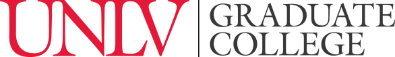 Applicant InformationApplicant InformationFirst Name:                                                   Last Name:                                                  NSHE ID:      First Name:                                                   Last Name:                                                  NSHE ID:      Department:                                                  Degree Plan:                                                Rebelmail:      Department:                                                  Degree Plan:                                                Rebelmail:      Program Requirements & Culminating Experience RequirementsProgram Requirements & Culminating Experience Requirements I have served as a mentor to an individual throughout my participation in the year-long program. I have attended all 4 mandatory cohort meetings.  I have properly registered for, and successfully completed, a minimum of 5 GCMC approved workshops. I have submitted the GCMC Workshop Attendance Form in both the Fall and Spring semesters. I submitted my mentorship portfolio on-time, and provided feedback on a colleague’s portfolio at the Final Cohort Meeting.   I have served as a mentor to an individual throughout my participation in the year-long program. I have attended all 4 mandatory cohort meetings.  I have properly registered for, and successfully completed, a minimum of 5 GCMC approved workshops. I have submitted the GCMC Workshop Attendance Form in both the Fall and Spring semesters. I submitted my mentorship portfolio on-time, and provided feedback on a colleague’s portfolio at the Final Cohort Meeting.  Academic Standing & GCMC GraduationAcademic Standing & GCMC Graduation I am in good academic standing in my department and with the Graduate College. I am applying to graduate from the Graduate College Mentorship Certification program so that I can receive my      Certificate of Completion and have my transcript annotated accordingly. I understand that within one semester after      completing the GCMC, I will receive a Certificate of Completion and a note on my transcript showing this accomplishment. I am in good academic standing in my department and with the Graduate College. I am applying to graduate from the Graduate College Mentorship Certification program so that I can receive my      Certificate of Completion and have my transcript annotated accordingly. I understand that within one semester after      completing the GCMC, I will receive a Certificate of Completion and a note on my transcript showing this accomplishment.		Student and Faculty Signatures		Student and Faculty SignaturesGraduate students are required to have their faculty advisor and graduate coordinator/department chair approve their participation in the GCMC program. All signatures certify that the information on this form is accurate and that all parties involved agree to the terms and conditions of this program.Graduate students are required to have their faculty advisor and graduate coordinator/department chair approve their participation in the GCMC program. All signatures certify that the information on this form is accurate and that all parties involved agree to the terms and conditions of this program.GRADUATE COLLEGE USE ONLYCumulative GPA:                                                   Good Standing:     Yes      No          Attended 4 Cohort Meetings:      Yes       No      Completed 5 Workshops & Culminating Experience:   Yes       NoCumulative GPA:                                                   Good Standing:     Yes      No          Attended 4 Cohort Meetings:      Yes       No      Completed 5 Workshops & Culminating Experience:   Yes       NoCOMMENTS:   MyUNLV & Transcript Note                     Email & Certificate Sent                                                             Code: 69COMMENTS:   MyUNLV & Transcript Note                     Email & Certificate Sent                                                             Code: 69